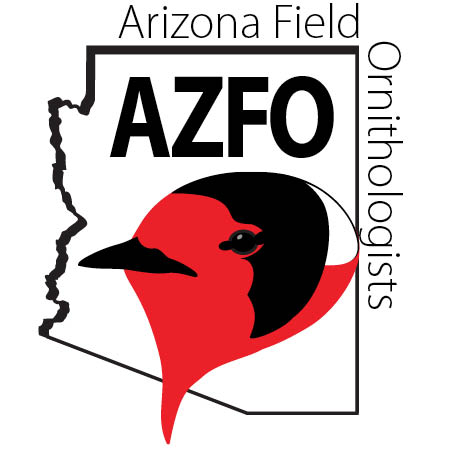 Application for Gale Monson Research GrantsName of principal researcher ___________________________________________________Address____________________________________________________________________City__________________________________________ State________Zip______________ Phone number _____________________________Email  address______________________School affiliation if any _______________________________________________________Title of  study _______________________________________________________________Researcher qualifications______________________________________________________________________________________________________________________________________________________________________________________________________________________Anticipated timetable for completing project________________________________________Other  sources of funding for the project____________________________________________Are permits or permission necessary for playbacks  of recordings, banding, entering state trust lands, tribal lands, or private lands?_________ What are your plans for obtaining them?________________ Attached is a research proposal (two pages maximum) describing the nature of the project, why it is important,  and how the $2000 grant is to be spent (e.g. on gas, audio recordings, specific equipment, etc.)  ___Attached is a letter of reference describing the applicant's commitment to Arizona ornithology and ability to design and carry out creative, independent research.  Please mail or email your application by September 1 to: Pierre Deviche, Professor of Environmental Physiology, School of Life Sciences, Arizona State University, Tempe, AZ 85287-4501
 Phone: 480 965 0726, Fax: 480 965 6899, email: Pierre.Deviche@asu.edu								The AZFO is a nonprofit, tax-exempt organization.                 